Всероссийский урок 	ОБЖ2 октября в филиале МОУ «Ерышовская сош» был проведен Всероссийский урок по ОБЖ среди обучающихся 5-7 классов. Ответственные учителя ОБЖ Воротнева Н.А. и Шишкова Е.А.Построение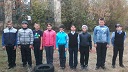 Кросс по пересеченной местности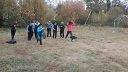 Перенос потерпевшего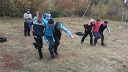 Разжигание костраНаграждение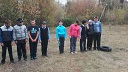 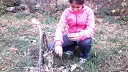 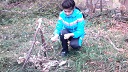 